Phần đáp án câu trắc nghiệm: Tổng câu trắc nghiệm: 50.SỞ GD&ĐT(Không kể thời gian phát đề) ĐÁP ÁNMÔN Toán– Khối lớp 12Thời gian làm bài : 90phút 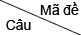 5677892341231ABDA2BBAA3DCCB4CDBB5CABA6BACC7BBAA8DDCD9DBDD10BCBB11ABCA12CCDC13CBAA14DADC15DDDD16AABA17ACCB18DBDC19BDCD20CABB21DADD22ABAD23BCCC24CDBB25CAAB26ACAD27BCCB28CDBC29ADAA30ABAC31DCDC32BDDA33CBBB34DDCB35ACBA36CCAB37ADBA38ADDD39BCAD40ABBD41DDCB42BAAB43ABDC44BDAB45CBAB46DADA47DDCA48ACCA49BBBB50CCDA